PENGARUH VARIASI JENIS PENSTABIL DAN JENIS GULA RENDAH KALORI TERHADAP SIFAT KARAKTERISTIK MARSHMALLOW PISANG AMBON (Musa paradisiaca)TUGAS AKHIRDiajukkan untuk Memenuhi Syarat Sidang Tugas Akhir Program Studi Teknologi PanganOleh :Dwi Mayasari10.302.0081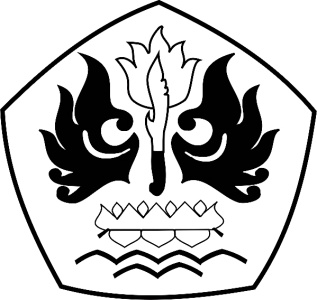 PROGRAM STUDI TEKNOLOGI PANGANFAKULTAS TEKNIKUNIVERSITAS PASUNDANBANDUNG2016PENGARUH VARIASI JENIS PENSTABIL DAN JENIS GULA RENDAH KALORI TERHADAP SIFAT KARAKTERISTIK MARSHMALLOW PISANG AMBON (Musa paradisiaca)TUGAS AKHIRDiajukkan untuk Memenuhi Syarat Sidang Tugas Akhir Program Studi Teknologi PanganOleh :Dwi Mayasari10.302.0081Menyetujui :Pembimbing I				Pembimbing II(Dr. Ir. Yusep Ikrawan M.Eng)	   (Dr. Ir. Hj. Hasnelly, MSIE)